Diocese of Edmonton Daily Prayer Cycle Anglican Church Of Canada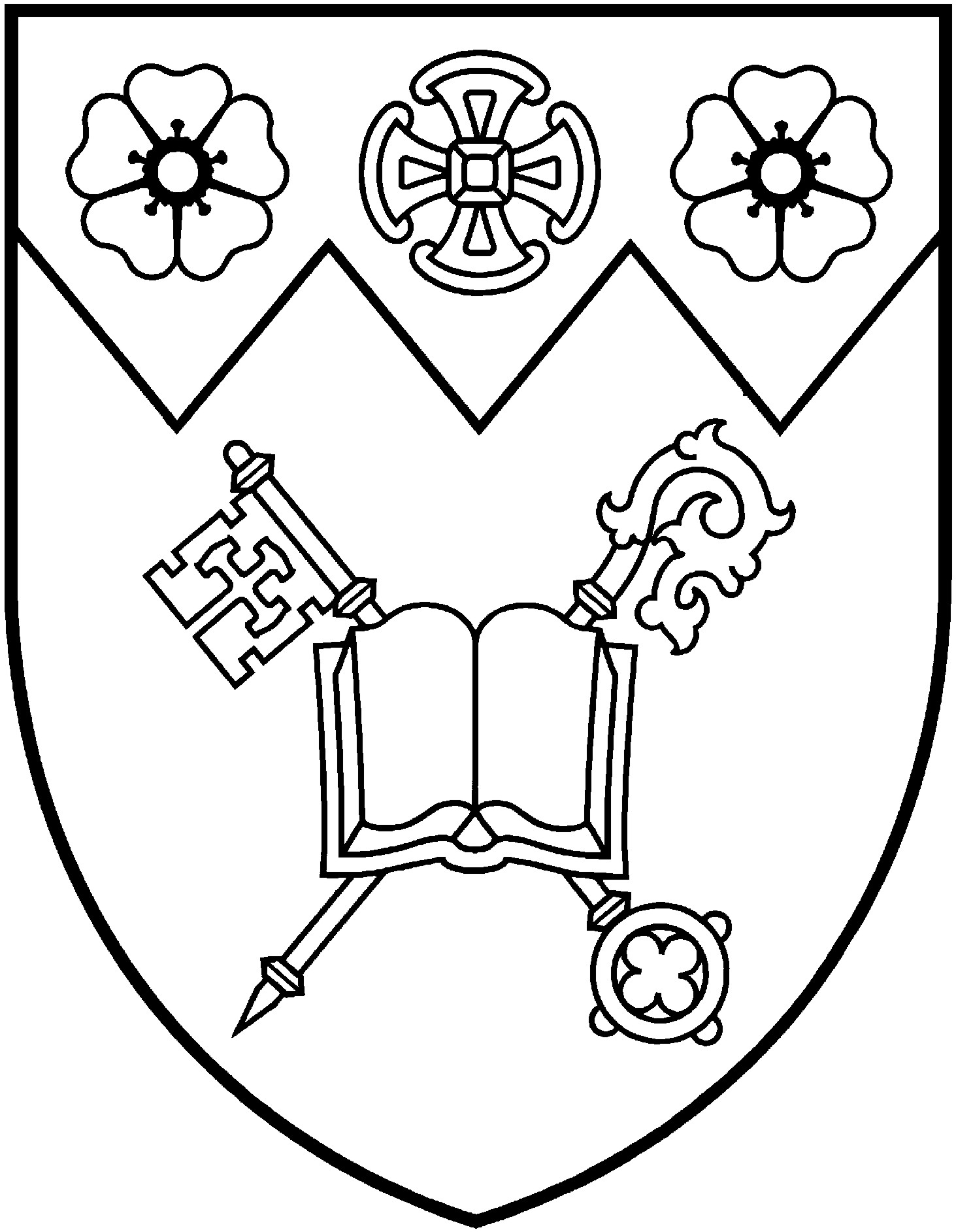 January 1 to April 30, 2019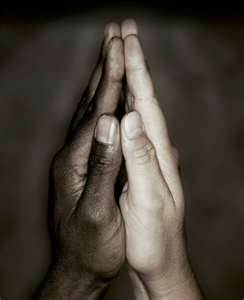 “I thank my God every time I remember you, constantly praying with joy 
in every one of my prayers…”  Philippians 1.3The names and situations in this cycle are always changing. Please alert the Synod Office (churched@edmonton.anglican.ca) to any changes in time for the next publication.JANUARYTues 1 The Naming of Jesus  St. Saviour’s Mission, Wabamun: Aaron Parsall-Myler (s. Erika), Priest-in-Charge. Buyé Diocese, Vumbi Parish: Jean Baptiste Muhigirwa, Rector. Ermineskin Cree Nation.Wed 2  St. Philip, Westlock: Peter Yeung 
(s. Helena), Rector. Buyé Diocese, Giteranyi Parish: Archdeacon Casmir Ndereyimana, Rector. Frog Lake First Nation.Thurs 3  Immanuel, Wetaskiwin: Hugh Matheson (s. Fiona Brownlee), Rector. Buyé Diocese, Kibonde Parish: Rev. Serges Rwasa Rector. Kehewin Cree Nation.	Fri 4  St. Patrick, Whitecourt: Rita Milne, Priest-in-Charge. Buyé Diocese, Mwendo Parish: Jean De Dieu Nzobarinda, Rector. Louis Bull Tribe.Sat 5  The Diocesan Cursillo Secretariat. Buyé Diocese, Kirima Parish: Etienne Kajekaremerwa, Rector. Montana First Nation.Sun 6 The Epiphany of the Lord  
Diocese of Caledonia; the Rt. Rev. David Lehmann, Bishop. Clergy widows and widowers: Dona Armstrong; Audrey Aylard; Norma Beaver; Pat Bergstrom; Beth-Anne Exham; Kathleen Gale; Peggy Gibbons; Shirley Hanes; Diane Howes; Audrey Irving; Alisa Ketchum-Walker; Ted McClung; Ivy McKnight; Gillian Melbourne; Cynthia Morris; Betty Myles; Janice Roderick; Roberta Shell; Ruth Starr; Pauline Tiffen. Buyé Diocese, Vumbi Parish: Jean Baptiste Muhigirwa, Rector. Whitefish Lake First Nation.Mon 7  Hospital Chaplaincy: Lee Bezanson, Arthur Dyck, Kevin Kraglund and Regula Brandle, Chaplains; Alex Meek, Chaplain and the Coordinator of Hospital Visitors; Hospital Visitors throughout the diocese. Buyé Diocese, Bigombo Parish: Archdeacon Simeon Ntirandekura, Rector. Paul First Nation.Tues 8  Educational Chaplain: 
Heather Liddell. Buyé Diocese, All Saints’ Cathedral: Archdeacon Audace Kwiza, Rector, and Rev. Alfred Uwimanihaye, Deputy Rector. Saddle Lake Cree Nation.Wed 9  Environmental Chaplain: 
Billy Isenor. Buyé Diocese, Gashikanwa (St. Paul) Parish: Archdeacon Leonidas Nizigiyimana, Rector. Samson Cree Nation.Thurs 10  Military chaplains: 
Hope Winfield; Marion Korzieniowski; Rebecca Bates; Elisabeth Duggan; Ellis Jagoe. Buyé Diocese, Nyamabuye Parish: Emmanuel Habindemyi Rector. All First Nations people of Treaty 6.Fri 11 The Holy Innocents  
Examining chaplains, theological students, and postulants for ordination. Buyé Diocese, Ngozi (St. John) Parish: Simion Kinono Rector. Whitefish Lake First Nation.
Sat 12  Diocesan summer camp; children’s and young peoples’ ministries throughout the diocese.  Buyé Diocese, Murama Parish: Archdeacon Evariste Nsabimana, Rector. Métis Nation of Alberta.	Sun 13 The Baptism of the Lord  
Diocese of Calgary; the Most Rev. Gregory Kerr-Wilson, Archbishop (Metropolitan of the Ecclesiastical Province of Rupert’s Land); the Rt. Rev. Sidney Black, Indigenous Bishop for Treaty 7 Territory. The clergy on a leave of absence and the Interim Ministry Team. Buyé Diocese, Giteranyi Parish: Archdeacon Casmir Ndereyimana, Rector. All First Nations people of Treaty 6.Mon 14  Indigenous Ministry: Travis Enright, Archdeacon for Indigenous Ministry; Fiona Brownlee (s. Hugh), Aboriginal and Rural Communities Liaison; Nick Trussell (s. Stephanie), Urban Reconciliation Facilitator; Lori Calkins, Priest-in-Mission; Helen Northcott (s. Rod), Vocational Deacon. Buyé Diocese, Gitobe Parish: Joseph Hakizimana, Rector. Alexander First Nation.Tues 15  Social Support Ministries: Inner City Pastoral Ministry: Rick Chapman (s. Bernedene), Chaplain; Michelle Nieviadomy, Oskâpêwis; Canterbury Court Foundation: Joanne Webster (s. Jeremy), Spiritual Care Chaplain; Capital Region Interfaith Housing Initiative: Mike Van Boom (s. Heather), Housing Ambassador; E4C: Barb Spencer, Chief Executive Officer; Greater Edmonton Alliance: Nuel Han, Organizer; Our House Addiction Recovery Centre: Mark MacKenzie, Executive Director. Buyé Diocese, Mubanga Parish: Jean Bosco Nyankimbona, Rector. Alexis Nakota Sioux Nation.Wed 16  Our Archdeacons: Lee Bezanson, Travis Enright, Richard King, Chris Pappas and Alan Perry. Buyé Diocese, Kayanza (St. Martin) Parish: Amos Mutezimana, Rector. Cold Lake First Nations.Thurs 17  Our Regional Deans: Ann Marie Nicklin (Battle River); Colleen Sanderson (Cold Lake); Robyn King (Edmonton West); Tim Chesterton (Whitemud); Susan Oliver (Yellowhead). Buyé Diocese, Kabanga Parish: Lazar Rudende, Rector. Enoch Cree Nation.Fri 18 The Confession of St. Peter  All ministries, initiatives and committees in the diocese, and all their coordinators, directors, committee chairs and officers. Buyé Diocese, Rusengo Parish: Sylvere Ndururutse, Rector. Ermineskin Cree Nation.Sat 19  The Anglican Church Women: Judy Korop, Diocesan President. Buyé Diocese, Gakana Parish: Gregoire Ntirenganya, Rector. Frog Lake First Nation.Sun 20 Epiphany 2  Diocese of Central Newfoundland; the Rt. Rev. John Watton, Bishop. The staff of the Diocesan Synod Office: the Rt. Rev. Jane Alexander (s. Tim), Bishop; Alan Perry (s. Noel Yuen), Executive Archdeacon; John Gee, Diocesan Vocational Deacon and Treasurer; Jennifer Wirun, Bishop’s Assistant; Margaret Glidden (s. Roy), Director of Communications; Shelly King (s. Richard), Administrative Assistant; Karen Simons (s. Joe), Centennial Writer-in-Residence. Buyé Diocese, Kibonde Parish: Rev. Serges Rwasa Rector. Métis Nation of Alberta.	Mon 21  Lay Readers and Lay Evangelists in parishes throughout the diocese. Buyé Diocese, Buringanire Parish: Oscar Murengerantwari, Rector. Kehewin Cree Nation.	Tues 22  All lay people in parishes throughout our diocese. Buyé Diocese, Canika Parish: Archdeacon Evariste Nsabimana, Rector. Louis Bull Tribe.Wed 23  The retired clergy of the diocese: Dan Ash (s. Barbara); Allan Bonertz (s. Marg); Kathy Bowman (s. David Kinloch); Gwen Bright; Penny Bruce; Carol and Ray Canton; Joanne Chambers (s. Don); Richard Conrad; Eileen Conway; Bruce Cowley; Maureen Crerar; Tom Dean (s. Linda).  Buyé Diocese, Kobero Parish (St. Stephen): Elie Ndacayisenga, Rector. Montana First Nation.Thurs 24  The retired clergy of the diocese: Will Drake; Terry Dunn (s. Joanne); Peter Dyck (s. Mary); Ted Eden (s. Pamela); René Faille (s. Ruby); Bishop Ken Genge (s. Ruth); Donald Gray; Sheila Hagan-Bloxham; Martin Hattersley (s. Florence); Peter Heritage (s. Lois); Ronald Hörst and Maude Parsons-Hörst; Karen Hunt; Ed Kostyk (s. Gloria).  Buyé Diocese, Murehe Parish: Alexis Nzoyisaba, Rector. Paul First Nation.Fri 25 Conversion of St. Paul  The retired clergy of the diocese: Michael Lawson; Joyce Mellor; Don Moore; Charles Mortimer (s. Lois); William Patterson; Bob Peel (s. Patricia); Fred Peirce; Jim Plambeck (s. Olga); David Prowse; Stuart Ravnsborg; Tom Rayment; Paul Robinson (s. Pat); Michael Rolph (s. Cora); John Rushton (s. Elizabeth).  Buyé Diocese, Giheta Parish: Audace Gahungu, Rector. Saddle Lake Cree Nation.Sat 26  The retired clergy of the diocese: Doreen Scott; Nancy Selwood; Susan Storey; Allan Studd (s. Betty); Michael Sung (s. Agnes); Pauline Tiffen; Dan Van Alstine (s. Carolyn Skinner); Robin Walker (s. Joanne); Linda Whittle (s. Jim); Anne Wightman (s. Peter); Mary Charlotte Wilcox; Robert Wild; Frank Wilson (s. Dorothy).  Buyé Diocese, Mwumba Parish: Jean Pierre Nsabimana, Rector. Samson Cree Nation.Sun 27 Epiphany 3  Diocese of Eastern Newfoundland & Labrador; the Rt. Rev. Dr. Geoffrey Peddle, Bishop. Diocesan outreach ministries: Bleeding Heart Art Space; PrayerWorks Hall: Madeleine Urion (s. Quinn Strikwerda), Community Meals Program Coordinator; Diocesan Outreach Youth Worker, Clark Hardy; the intentional Christian communities of Ascension House and St. Aidan’s House. Buyé Diocese, Mwendo Parish: Jean De Dieu Nzobarinda, Rector. Alexander First Nation.Mon 28  Clergy widows and widowers: Dona Armstrong; Audrey Aylard; Norma Beaver; Pat Bergstrom; Beth-Anne Exham; Kathleen Gale; Peggy Gibbons; Shirley Hanes; Diane Howes; Audrey Irving; Alisa Ketchum-Walker; Ted McClung; Ivy McKnight; Gillian Melbourne; Cynthia Morris; Betty Myles; Janice Roderick; Roberta Shell; Ruth Starr; Pauline Tiffen. Buyé Diocese, Gisitwe Parish: Isaie Pascal Sindayigaya, Rector. Whitefish Lake First Nation.Tues 29  The clergy on a leave of absence and the Interim Ministry Team. Buyé Diocese, Kabataha Parish: Fabien Miburo, Rector. All First Nations people of Treaty 6.Wed 30  The staff of the Diocesan Synod Office: the Rt. Rev. Jane Alexander (s. Tim), Bishop; Alan Perry (s. Noel Yuen), Executive Archdeacon; John Gee, Diocesan Vocational Deacon and Treasurer; Jennifer Wirun, Bishop’s Assistant; Margaret Glidden (s. Roy), Director of Communications; Shelly King (s. Richard), Administrative Assistant; Karen Simons (s. Joe), Centennial Writer-in-Residence. Buyé Diocese, Kigufi Parish: Archdeacon Frederic Miburo. Alexis Nakota Sioux Nation.	Thurs 31  Diocesan outreach ministries: Bleeding Heart Art Space; PrayerWorks Hall: Madeleine Urion (s. Quinn Strikwerda), Community Meals Program Coordinator; Diocesan Outreach Youth Worker, Clark Hardy; the intentional Christian communities of Ascension House and St. Aidan’s House. Buyé Diocese, Gatukuza Parish: Pascal Kagenza, Rector.  Alexander First Nation.FEBRUARYFri 1  St. Mary Abbots, Barrhead; St. Peter, Lac La Nonne; St. Mary the Virgin, Sangudo: Barry Rose, Rector (s. Sharon Foster); Charles Mortimer (s. Lois), Honorary Assistant. Buyé Diocese, Ruyenzi (St. Emmanuel) Parish: Papias Masengesho. Métis Nation of Alberta.Sat 2 The Presentation of our Lord  
St. Columba, Beaumont: Mike Lynch (s. Coleen), Priest-in-Charge; Maralyn Benay (s. Bryan), Vocational Deacon; Coleen Lynch (s. Mike), Honorary Assistant. Buyé Diocese, Kigina Parish: Emmanuel Ntakirutimana, Rector. Cold Lake First Nations.Sun 3 Epiphany 4  Diocese of Edmonton; the Rt. Rev. Jane Alexander, Bishop. St. Mary Abbots, Barrhead; St. Peter, Lac La Nonne; St. Mary the Virgin, Sangudo: Barry Rose, Rector (s. Sharon Foster); Charles Mortimer (s. Lois), Honorary Assistant. Buyé Diocese, Kirima Parish: Etienne Kajekaremerwa, Rector. Alexis Nakota Sioux Nation.Mon 4  St. Andrew, Camrose: 
Jacques Vaillancourt (s. Bobbi), Rector; Daryle Kerr (s. Kathy), Honorary Assistant; Bev Shafer, Secretary. Buyé Hospital Chaplaincy: Dominique Ciza, Chaplain. Enoch Cree Nation.Tues 5  St. John the Evangelist, Cold Lake: Donna Gauthier (s. Ken), Priest-in-Charge; Helen Northcott (s. Rod), Vocational Deacon; William Patterson and Doug Giles, Honorary Assistants.  Chaplain at Buyé High School: Archdeacon Audace Kwizera. Ermineskin Cree Nation.Wed 6  St. George, Devon: 
Christian Gordon (s. Lisa), Rector. Buyé Diocese Bible School: Daniel Bizimana, Director; Alfred Uwimanihaye, Teacher. Frog Lake First Nation.Thurs 7  All Saints’, Drayton Valley: 
Emma Vickery (s. Donovan Jannaway), Rector. Buyé Diocese,Ven. Audace Kwizera, Youth Coordinator. Kehewin Cree Nation.	Fri 8  St. Mary, Edgerton and St. Thomas, Wainwright: Ann Marie Nicklin (s. Owen), Rector; Rebecca Bates, Ellis Jagoe, Honorary Assistants; Matthew Neugebauer, Rural Curate. The Archdeacons of the Diocese of Buyé: Audace Kwizera, Evariste Nsabimana, Casmir Ndereyimana,  Frederic Miburo, Simeon Ntirandekura, and Leonidas Nizigiyimana. Louis Bull Tribe.Sat 9  All Saints’ Cathedral, Edmonton: Neil Gordon (s. Susan Bercov), Dean and Rector; Quinn Strikwerda (s. Madeleine Urion), Vicar; Robin Gibbons, International Ecumenical Canon; Fr. Michael Lapsley, Honorary Canon for Healing and Reconciliation; Gwen Bright, Terry Dunn (s. Joanne), Alan Perry (s. Noel Yuen), Honorary Assistants; Sara Kate Edwards-Smith (s. Steve), Executive Assistant; Jeremy Spurgeon, Music Director. The Diocese of Buyé Mothers’ Union: Mrs. Clotilde Muhimpundu, MU President; 
Rev. Canon Bibiane Nsengiyumva, Chaplain; Josephine Kezakimana and Clementine Ujeneza, Trainers. Montana First Nation.Sun 10 Epiphany 5  Diocese of Fredericton; the Rt. Rev. David Edwards, Bishop. St. Columba, Beaumont: Mike Lynch (s. Coleen), Priest-in-Charge; Maralyn Benay (s. Bryan), Vocational Deacon; Coleen Lynch (s. Mike), Honorary Assistant. Buyé Diocese, Bigombo Parish: Archdeacon Simeon Ntirandekura, Rector. Cold Lake First Nations.Mon 11  Christ Church, Edmonton: 
Susan Oliver (s. Stephen Martin), Rector; Chelsy Bouwman (s. Jordan), Nick Trussell (s. Stephanie), Associate Priests; Maureen Crerar, Martin Garber-Conrad, Honorary Assistants; Arlene Young and Sheila Moorey, Vocational Deacons; Abbi Penner, Youth Leader. All lay people in parishes through the Diocese of Buyé. Paul First Nation.Tues 12  Good Shepherd, Edmonton: 
Jordan Ware (s. Derek), Rector; Tom Dean (s. Linda), Maude Parsons-Hörst (s. Ron), Honorary Assistants.  The retired pastors of Buyé: Joel Minani, Joseph Ahishakiye, Osee Niyibizi. Saddle Lake Cree Nation.Wed 13  Holy Trinity, Edmonton: 
Chris Pappas (s. Elisabeth Thompson), Rector; Danielle Lepine, Assistant Curate; Allan Bonertz (s. Marg), Penny Bruce, Lorne Manweiler, Robin Walker (s. Joanne) Honorary Assistants; Nicole Labrecque, Children, Youth and Families Coordinator; Janette Chambers, Office Administrator. Clergy on leave in the Diocese of Buyé: Deo Nkunzimana. Samson Cree Nation.Thurs 14  Holy Trinity, Riverbend:
Dan Wold (s. Daphne), Deacon-in-Charge; Elisabeth Thompson (s. Chris Pappas), Honorary Assistant; Rebecca Harris (s. Ian), Vocational Deacon. Clergy at school in the Diocese of Buyé: Rev. Jean Berchmans Mweningoma, studying at Theological School of Sewanee in Tennessee; Rev. Damascene Kagirubwira, studying at Carlile College, Kenya. Whitefish Lake First Nation.Fri 15  St. Augustine of Canterbury, Edmonton: Jonathan Crane (s. Megan), Rector. Buyé Synod Office: Bishop Sixbert Macumi, Bishop; Dominique Ciza, Diocesan Secretary; Leonidas Nizigiyimana, Treasurer, Archdeacon of Buyé; Rev. Simion Kinono, Development Officer; the Rev. Nehemie Mbonyimpano, Diocesan Typist. All First Nations people of Treaty 6.Sat 16  St. David, Edmonton: Renée Desjardins, Rector; Kathy Bowman (s. David Kinloch), Michael Sung (s. Agnes), Dan Van Alstine (s. Carolyn Skinner), Honorary Assistants.  Buyé Synod Office: Rev.Amos Mutezimana, Evangelism Officer; Rev. Dominique Ciza, Health and Christian Education Coordinator; Rev. Noel Ntamavukiro, Gender-Based Violence and Peace and Reconciliation Officer. Métis Nation of Alberta.	Sun 17 Epiphany 6  Diocese of Huron; the Rt. Rev. Linda Nicholls, Bishop. St. Andrew, Camrose: Jacques Vaillancourt (s. Bobbi), Rector; Daryle Kerr (s. Kathy), Honorary Assistant; Bev Shafer, Secretary. Buyé Diocese, All Saints’ Cathedral: Archdeacon Audace Kwiza, Rector, and Rev.Alfred Uwimanihaye,Deputy Rector. Enoch Cree Nation.Mon 18  St. Faith, Edmonton: Travis Enright, Rector; Arthur Dyck (s. Joy), Adenike Yesufu, Sandra Arbeau, Vocational Deacons; Linda Whittle (s. Jim), Honorary Assistant; Madeleine Urion (S. Quinn Strikwerda), Pastoral Associate Priest. Buyé Diocese, Vumbi Parish: Jean Baptiste Muhigirwa, Rector. Alexander First Nation.Tues 19  St. George, Edmonton: Michael Chase, Interim Priest-in-Charge; Sheila Hagan-Bloxham, Michael Rolph (s. Cora), Scott Sharman (s. Alex Meek), Honorary Assistants. Buyé Diocese, Giteranyi Parish: Archdeacon Casmir Ndereyimana, Rector. Ermineskin Cree Nation.Wed 20  St. John the Evangelist, Edmonton: Don Aellen (s. Carolyn), Rector; Cameron Burns, Assistant Priest; Fred George (s. Annette), Matthew Oliver (s. Bev), Honorary Assistants; Blake Holt, Pastor for Student Ministries; Sandy Cels, Parish Life Coordinator. Buyé Diocese, Kibonde Parish: Rev. Serges Rwasa Rector. Cold Lake First Nations.Thurs 21  St. Luke, Edmonton: Richard King (s. Shelly), Rector; Andreas Sigrist (s. Melanie), Curate; Joyce Mellor, Honorary Assistant; Joanne Neal, Honorary Vocational Deacon. Buyé Diocese, Mwendo Parish: Jean De Dieu Nzobarinda, Rector. Enoch Cree Nation.Fri 22  St. Margaret, Edmonton: Tim Chesterton (s. Marci), Rector; Melanie Eriksen, Administrative Assistant. Buyé Diocese, Kirima Parish: Etienne Kajekaremerwa, Rector. Alexis Nakota Sioux Nation.Sat 23  St. Mark-Jieng, Dinka community: Akon Lual Akon (s. Elizabeth) and John Ayuen (s. Mary), Priests. Buyé Diocese, Bigombo Parish: Archdeacon Simeon Ntirandekura, Rector. Frog Lake First Nation.Sun 24 Epiphany 7  Diocese of Kootenay; Episcopal Election held January 19, 2019 (previous to publication). St. John the Evangelist, Cold Lake: Donna Gauthier (s. Ken), Priest-in-Charge; Helen Northcott (s. Rod), Vocational Deacon; William Patterson and Doug Giles, Honorary Assistants. Buyé Diocese, Gashikanwa (St. Paul) Parish: Archdeacon Leonidas Nizigiyimana, Rector. Ermineskin Cree Nation.Mon 25  St. Mary, Edmonton: Ruth Sesink-Bott (s. Dawson), Rector. Buyé Diocese, All Saints’ Cathedral: Archdeacon Audace Kwiza, Rector, and Rev.Alfred Uwimanihaye,Deputy. Rector Kehewin Cree Nation.	Tues 26  St. Matthias, Edmonton: David Tiessen (s. Leanne), Rector; Johnny Pooten, Priest-in-Mission; Joanne Webster (s. Jeremy), Associate Priest; Paul Bachmann (s. Anne Marie), Honorary Assistant; Tracey Ross, Office Manager; Evan Thomas, Parish Hall Manager and Music Director. Buyé Diocese, Ngozi (St. John) Parish: Simion Kinono Rector. Louis Bull Tribe.Wed 27  St. Michael and All Angels, Edmonton: Colleen Sanderson, Rector. Buyé Diocese, Nyamabuye Parish: Emmanuel Habindemyi Rector. Montana First Nation.Thurs 28  St. Patrick, Edmonton: Kevin Kraglund (s. Brenda), Rector; Mark Vigrass (s. Manny Penera), Vocational Deacon; John Agwiking, Joanne Chambers (s. Don), Susan Storey, Honorary Assistants. Buyé Diocese, Gashikanwa (St. Paul) Parish: Archdeacon Leonidas Nizigiyimana, Rector. Paul First Nation.MARCH Fri 1  St. Paul, Edmonton: Myron Penner (s. Jodi), Interim Rector; Victoria Eeles, Youth Coordinator; RJ Chambers, Interim Office Administrator. Buyé Diocese, Murama Parish: Archdeacon Evariste Nsabimana, Rector. Saddle Lake Cree Nation.Sat 2  St. Peter, Edmonton: Robyn King (s. Andrew), Rector; Sally Harrison, Alison Ward-Westervelt, Vocational Deacons; Maureen Crerar, Honorary Assistant; Kathy Hutchinson, Parish Evangelist. Buyé Diocese, Gitobe Parish: Joseph Hakizimana, Rector. Samson Cree Nation.Sun 3 Epiphany 8  Indigenous Spiritual Ministry of Mishamikoweesh; the Rt. Rev. Lydia Mamakwa, Bishop; the Rt. Rev. Larry Beardy, Suffragan Bishop for the Northern Manitoba Area Mission. St. George, Devon: Christian Gordon (s. Lisa), Rector. Buyé Diocese, Nyamabuye Parish: Emmanuel Habindemyi Rector. Frog Lake First Nation.Mon 4  St. Stephen the Martyr, Edmonton: Armand Mercier (s. Carol Anne), Rector; Coleen Lynch (s. Mike), Assistant Priest. Buyé Diocese, Mubanga Parish: Jean Bosco Nyankimbona, Rector. Whitefish Lake First Nation.Tues 5  St. Timothy, Edmonton: Lorne Manweiler, Interim Priest-in-Charge; Regula Brandle, Associate Priest; Donald Gray, Honorary Assistant; John Gee, Honorary Deacon Assistant; Pam Gaskin, Parish Secretary. Buyé Diocese, Kayanza (St. Martin) Parish: Amos Mutezimana, Rector. All First Nations people of Treaty 6.Wed 6 Ash Wednesday  Trinity Mar Thoma Church, Edmonton: Anil Abraham Annamma (s. Jomol Anil), Rector. Buyé Diocese, Kabanga Parish: Lazar Rudende, Rector. Métis Nation of Alberta.	Thurs 7  Holy Trinity, Edson and St. Columba, McLeod Valley: Interim Ministry. Buyé Diocese, Rusengo Parish: Sylvere Ndururutse, Rector. Alexander First Nation.Fri 8  St. George, Fort Saskatchewan: Eric Kregel (s. Catherine), Interim Priest-in-Charge. Buyé Diocese, Gakana Parish: Gregoire Ntirenganya, Rector. Alexis Nakota Sioux Nation.Sat 9  Emmanuel, Gibbons and St. Mary, Redwater: Anthony Kwaw (s. Denise), Interim Priest-in-Charge. Buyé Diocese, Buringanire Parish: Oscar Murengerantwari, Rector. Cold Lake First Nations.Sun 10 Lent 1  Diocese of Montreal; the Rt. Rev. Mary Irwin-Gibson, Bishop. All Saints’, Drayton Valley: Emma Vickery (s. Donovan Jannaway), Rector. Buyé Diocese, Ngozi (St. John) Parish: Simion Kinono Rector. Kehewin Cree Nation.	Mon 11  St. Mary and St. George, Jasper: Interim Ministry; David Prowse, Honorary Assistant. Buyé Diocese, Canika Parish: Archdeacon Evariste Nsabimana, Rector. Enoch Cree Nation.Tues 12  St. Paul, Leduc: Susan Ormsbee (s. Charles), Rector. Buyé Diocese, Kobero Parish (St. Stephen): Elie Ndacayisenga, Rector. Ermineskin Cree Nation.Wed 13  St. John the Divine, Onoway: Cheryl Boulet (s. Robert), Rector. Buyé Diocese, Murehe Parish: Alexis Nzoyisaba, Rector. Louis Bull Tribe.Thurs 14  St. Mary, Ponoka: Donna Willer, Rector; Treena Hanger, Secretary. Buyé Diocese, Giheta Parish: Audace Gahungu, Rector. Kehewin Cree Nation.	Fri 15  St. Aidan and St. Hilda, Rexboro: Johnny Pooten, Interim Priest-in-Charge. Buyé Diocese, Mwumba Parish: Jean Pierre Nsabimana, Rector. Frog Lake First Nation.Sat 16  St. Matthew, St. Albert: Lee Bezanson (s. Bernadine), Rector; Colleen Sanderson, Assistant Priest; Maryan Threndyle, Secretary. Buyé Diocese, Gisitwe Parish: Isaie Pascal Sindayigaya, Rector. Montana First Nation.Sun 17 Lent 2  Diocese of Moosonee; the Most Rev. Anne Germond, Archbishop (Metropolitan of the Ecclesiastical Province of Ontario); the Rt. Rev. Thomas Corston (retired), Assisting Bishop. St. Mary, Edgerton and St. Thomas, Wainwright: Ann Marie Nicklin (s. Owen), Rector; Rebecca Bates, Ellis Jagoe, Honorary Assistants; Matthew Neugebauer, Rural Curate. Buyé Diocese, Murama Parish: Archdeacon Evariste Nsabimana, Rector. Louis Bull Tribe.Mon 18  St. John the Baptist, St. Paul: Christopher Cook (s. Cynthia), Priest-in-Charge. Buyé Diocese, Kabataha Parish: Fabien Miburo, Rector. Paul First Nation.Tues 19 St. Joseph of Nazareth  St. John, Sedgewick: Rick Laurendeau (s. Susan), Priest-in-Charge; Richard Conrad, Honorary Assistant. Buyé Diocese, Kigufi Parish: Archdeacon Frederic Miburo. Saddle Lake Cree Nation.Wed 20  St. Thomas, Sherwood Park: Stephen London (s. Stephanie), Rector; Stephanie London (s. Stephen), Associate Priest; Judy Purkis, Vocational Deacon; Anne Wightman (s. Peter), Honorary Assistant; Shauna Ostrosser, Administrative Assistant. Buyé Diocese, Gatukuza Parish: Pascal Kagenza, Rector. Samson Cree Nation.Thurs 21  St. Augustine Parkland, Spruce Grove: Billy Isenor (s. Dana), Rector; Aaron Parsall-Myler (s. Erika), Associate Priest; Lesley Hand (s. Charles), John Rushton (s. Elizabeth), Honorary Assistants. Buyé Diocese, Ruyenzi (St. Emmanuel) Parish: Papias Masengesho. Whitefish Lake First Nation.Fri 22  Holy Trinity, Tofield; St. Mary, Vegreville; St. Matthew, Viking: Laureta Blondin (s. Clarence), Rector. Buyé Diocese, Kigina Parish: Emmanuel Ntakirutimana, Rector. All First Nations people of Treaty 6.Sat 23  St. Saviour, Vermilion: Elizabeth Metcalfe, Rector.  Buyé Hospital Chaplaincy: Dominique Ciza, Chaplain. Métis Nation of Alberta.	Sun 24 Lent 3  Diocese of New Westminster; the Most Rev. Melissa Skelton, Archbishop (Metropolitan of the Ecclesiastical Province of BC and Yukon). All Saints’ Cathedral, Edmonton: Neil Gordon (s. Susan Bercov), Dean and Rector; Quinn Strikwerda (s. Madeleine Urion), Vicar; Robin Gibbons, International Ecumenical Canon; Fr. Michael Lapsley, Honorary Canon for Healing and Reconciliation; Gwen Bright, Terry Dunn (s. Joanne), Alan Perry (s. Noel Yuen), Honorary Assistants; Sara Kate Edwards-Smith (s. Steve), Executive Assistant; Jeremy Spurgeon, Music Director. Buyé Diocese, Gitobe Parish: Joseph Hakizimana, Rector. Montana First Nation.Mon 25 The Annunciation of the Lord to the Blessed Virgin Mary  St. Saviour’s Mission, Wabamun: Aaron Parsall-Myler (s. Erika), Priest-in-Charge. Chaplain at Buyé High School: Archdeacon Audace Kwizera. Alexander First Nation.Tues 26  St. Philip, Westlock: Peter Yeung (s. Helena), Rector. Buyé Diocese Bible School: Daniel Bizimana, Director; Alfred Uwimanihaye, Teacher. Alexis Nakota Sioux Nation.Wed 27  Immanuel, Wetaskiwin: Hugh Matheson (s. Fiona Brownlee), Rector. Buyé Diocese: Ven. Audace Kwizera, Youth Coordinator. Cold Lake First Nations.Thurs 28  St. Patrick, Whitecourt: Rita Milne, Priest-in-Charge. The Archdeacons of the Diocese of Buyé: Audace Kwizera, Evariste Nsabimana, Casmir Ndereyimana,  Frederic Miburo, Simeon Ntirandekura, and Leonidas Nizigiyimana. Enoch Cree Nation.Fri 29  The Diocesan Cursillo Secretariat. The Diocese of Buyé Mothers’ Union: Mrs. Clotilde Muhimpundu, MU President; Rev. Canon Bibiane Nsengiyumva, Chaplain; Josephine Kezakimana and Clementine Ujeneza, Trainers. Ermineskin Cree Nation.Sat 30  Hospital Chaplaincy: Lee Bezanson, Arthur Dyck, Kevin Kraglund and Regula Brandle, Chaplains; Alex Meek, Chaplain and the Coordinator of Hospital Visitors; Hospital Visitors throughout the diocese. All lay people in parishes through the Diocese of Buyé. Frog Lake First Nation.Sun 31 Lent 4  Diocese of Niagara; the Rt. Rev. Susan Bell, Bishop. Christ Church, Edmonton: Susan Oliver (s. Stephen Martin), Rector; Chelsy Bouwman (s. Jordan), Nick Trussell (s. Stephanie), Associate Priests; Maureen Crerar, Martin Garber-Conrad, Honorary Assistants; Arlene Young and Sheila Moorey, Vocational Deacons; Abbi Penner, Youth Leader. Buyé Diocese, Mubanga Parish: Jean Bosco Nyankimbona, Rector. Paul First Nation.APRILMon 1  Educational Chaplain: Heather Liddell. The retired pastors of Buyé: Joel Minani, Joseph Ahishakiye, Osee Niyibizi. Kehewin Cree Nation.	Tues 2  Environmental Chaplain: Billy Isenor. Clergy on leave in the Diocese of Buyé: Deo Nkunzimana. Louis Bull Tribe.Wed 3  Military chaplains: Hope Winfield; Marion Korzieniowski; Rebecca Bates; Elisabeth Duggan; Ellis Jagoe. Clergy at school in the Diocese of Buyé: Rev. Jean Berchmans Mweningoma who is studying at Theological School of Sewanee in Tennessee; Rev. Damascene Kagirubwira, studying at Carlile College, Kenya. Saddle Lake Cree Nation.Thurs 4  Examining chaplains, theological students, and postulants for ordination. Buyé Synod Office: Bishop Sixbert Macumi, Bishop; Dominique Ciza, Diocesan Secretary; Leonidas Nizigiyimana, Treasurer, Archdeacon of Buyé; Rev. Simion Kinono, Development Officer; the Rev. Nehemie Mbonyimpano, Diocesan Typist. Paul First Nation.Fri 5  Diocesan summer camp; children’s and young peoples’ ministries throughout the diocese.  Buyé Synod Office: Rev.Amos Mutezimana, Evangelism Officer; Rev. Dominique Ciza, Health and Christian Education Coordinator; Rev. Noel Ntamavukiro, Gender-Based Violence and Peace and Reconciliation Officer. Montana First Nation.Sat 6  Indigenous Ministry: Travis Enright, Archdeacon for Indigenous Ministry; Fiona Brownlee (s. Hugh), Aboriginal and Rural Communities Liaison; Nick Trussell (s. Stephanie), Urban Reconciliation Facilitator; Lori Calkins, Priest-in-Mission; Helen Northcott (s. Rod), Vocational Deacon. Buyé Diocese, Vumbi Parish: Jean Baptiste Muhigirwa, Rector. Samson Cree Nation.Sun 7 Lent 5  Diocese of Nova Scotia & Prince Edward Island; the Most Rev. Ronald Cutler, Archbishop (Metropolitan of the Ecclesiastical Province of Canada). Good Shepherd, Edmonton: Jordan Ware (s. Derek), Rector; Tom Dean (s. Linda), Maude Parsons-Hörst (s. Ron), Honorary Assistants. Buyé Diocese, Kayanza (St. Martin) Parish: Amos Mutezimana, Rector. Saddle Lake Cree Nation.Mon 8  Social Support Ministries: Inner City Pastoral Ministry: Rick Chapman (s. Bernedene), Chaplain; Michelle Nieviadomy, Oskâpêwis; Canterbury Court Foundation: Joanne Webster (s. Jeremy), Spiritual Care Chaplain; Capital Region Interfaith Housing Initiative: Mike Van Boom (s. Heather), Housing Ambassador; E4C: Barb Spencer, Chief Executive Officer; Greater Edmonton Alliance: Nuel Han, Organizer; Our House Addiction Recovery Centre: Mark MacKenzie, Executive Director. Buyé Diocese, Giteranyi Parish: Archdeacon Casmir Ndereyimana, Rector. Whitefish Lake First Nation.Tues 9  Our Archdeacons: Lee Bezanson, Travis Enright, Richard King, Chris Pappas and Alan Perry. Buyé Diocese, Kibonde Parish: Rev. Serges Rwasa Rector. All First Nations people of Treaty 6.Wed 10  Our Regional Deans: Ann Marie Nicklin (Battle River); Colleen Sanderson (Cold Lake); Robyn King (Edmonton West); Tim Chesterton (Whitemud); Susan Oliver (Yellowhead). Buyé Diocese, Mwendo Parish: Jean De Dieu Nzobarinda, Rector. Métis Nation of Alberta.	Thurs 11  All ministries, initiatives and committees in the diocese, and all their coordinators, directors, committee chairs and officers. Buyé Diocese, Kirima Parish: Etienne Kajekaremerwa, Rector. Alexander First Nation.Fri 12  The Anglican Church Women: Judy Korop, Diocesan President. Buyé Diocese, Bigombo Parish: Archdeacon Simeon Ntirandekura, Rector. Alexis Nakota Sioux Nation.Sat 13  Lay Readers and Lay Evangelists in parishes throughout the diocese. Buyé Diocese, All Saints’ Cathedral: Archdeacon Audace Kwiza, Rector, and Rev. Alfred Uwimanihaye, Deputy Rector. Cold Lake First Nations.Sun 14 Sunday of the Passion, Palm Sunday  Diocese of Ontario; the Rt. Rev. Michael Oulton, Bishop. Holy Trinity, Edmonton: Chris Pappas (s. Elisabeth Thompson), Rector; Danielle Lepine, Assistant Curate; Allan Bonertz (s. Marg), Penny Bruce, Lorne Manweiler, Robin Walker (s. Joanne) Honorary Assistants; Nicole Labrecque, Children, Youth and Families Coordinator; Janette Chambers, Office Administrator. Buyé Diocese, Kabanga Parish: Lazar Rudende, Rector. Samson Cree Nation.Mon 15 Holy Monday  All lay people in parishes throughout our diocese. Buyé Diocese, Gashikanwa (St. Paul) Parish: Archdeacon Leonidas Nizigiyimana, Rector. Enoch Cree Nation.Tues 16 Holy Tuesday  The retired clergy of the diocese: Dan Ash (s. Barbara); Allan Bonertz (s. Marg); Kathy Bowman (s. David Kinloch); Gwen Bright; Penny Bruce; Carol and Ray Canton; Joanne Chambers (s. Don); Richard Conrad; Eileen Conway; Bruce Cowley; Maureen Crerar; Tom Dean (s. Linda).  Buyé Diocese, Nyamabuye Parish: Emmanuel Habindemyi Rector. Ermineskin Cree Nation.Wed 17 Holy Wednesday  The retired clergy of the diocese: Will Drake; Terry Dunn (s. Joanne); Peter Dyck (s. Mary); Ted Eden (s. Pamela); René Faille (s. Ruby); Bishop Ken Genge (s. Ruth); Donald Gray; Sheila Hagan-Bloxham; Martin Hattersley (s. Florence); Peter Heritage (s. Lois); Ronald Hörst and Maude Parsons-Hörst; Karen Hunt; Ed Kostyk (s. Gloria).  Buyé Diocese, Ngozi (St. John) Parish: Simion Kinono Rector. Frog Lake First Nation.Thurs 18 Maundy Thursday  The retired clergy of the diocese: Michael Lawson; Joyce Mellor; Don Moore; Charles Mortimer (s. Lois); William Patterson; Bob Peel (s. Patricia); Fred Peirce; Jim Plambeck (s. Olga); David Prowse; Stuart Ravnsborg; Tom Rayment; Paul Robinson (s. Pat); Michael Rolph (s. Cora); John Rushton (s. Elizabeth).  Buyé Diocese, Murama Parish: Archdeacon Evariste Nsabimana, Rector. Kehewin Cree Nation.	Fri 19 Good Friday  The retired clergy of the diocese: Doreen Scott; Nancy Selwood; Susan Storey; Allan Studd (s. Betty); Michael Sung (s. Agnes); Pauline Tiffen; Dan Van Alstine (s. Carolyn Skinner); Robin Walker (s. Joanne); Linda Whittle (s. Jim); Anne Wightman (s. Peter); Mary Charlotte Wilcox; Robert Wild; Frank Wilson (s. Dorothy).  Buyé Diocese, Gitobe Parish: Joseph Hakizimana, Rector. Louis Bull Tribe.Sat 20 Holy Saturday, Great Vigil of Easter  Clergy widows and widowers: Dona Armstrong; Audrey Aylard; Norma Beaver; Pat Bergstrom; Beth-Anne Exham; Kathleen Gale; Peggy Gibbons; Shirley Hanes; Diane Howes; Audrey Irving; Alisa Ketchum-Walker; Ted McClung; Ivy McKnight; Gillian Melbourne; Cynthia Morris; Betty Myles; Janice Roderick; Roberta Shell; Ruth Starr; Pauline Tiffen. Buyé Diocese, Mubanga Parish: Jean Bosco Nyankimbona, Rector. Montana First Nation.Sun 21 Resurrection Sunday, Easter Day  Diocese of Ottawa; the Rt. Rev. John Chapman, Bishop. Holy Trinity, Riverbend: Dan Wold (s. Daphne), Deacon-in-Charge; Elisabeth Thompson (s. Chris Pappas), Honorary Assistant; Rebecca Harris (s. Ian), Vocational Deacon. Buyé Diocese, Rusengo Parish: Sylvere Ndururutse, Rector. Whitefish Lake First Nation.Mon 22 Easter Monday  The clergy on a leave of absence and the Interim Ministry Team. Buyé Diocese, Kayanza (St. Martin) Parish: Amos Mutezimana, Rector. Paul First Nation.Tues 23 Easter Tuesday  The staff of the Diocesan Synod Office: the Rt. Rev. Jane Alexander (s. Tim), Bishop; Alan Perry (s. Noel Yuen), Executive Archdeacon; John Gee, Diocesan Vocational Deacon and Treasurer; Jennifer Wirun, Bishop’s Assistant; Margaret Glidden (s. Roy), Director of Communications; Shelly King (s. Richard), Administrative Assistant; Karen Simons (s. Joe), Centennial Writer-in-Residence. Buyé Diocese, Kabanga Parish: Lazar Rudende, Rector. Saddle Lake Cree Nation.Wed 24 Easter Wednesday  Diocesan outreach ministries: Bleeding Heart Art Space; PrayerWorks Hall: Madeleine Urion (s. Quinn Strikwerda), Community Meals Program Coordinator; Diocesan Outreach Youth Worker, Clark Hardy; the intentional Christian communities of Ascension House and St. Aidan’s House. Buyé Diocese, Gakana Parish: Gregoire Ntirenganya, Rector. All First Nations people of Treaty 6.Thurs Easter Thursday 25  St. Mary Abbots, Barrhead; St. Peter, Lac La Nonne; St. Mary the Virgin, Sangudo: Barry Rose, Rector (s. Sharon Foster); Charles Mortimer (s. Lois), Honorary Assistant. Buyé Diocese, Rusengo Parish: Sylvere Ndururutse, Rector. Whitefish Lake First Nation.Fri 26 Easter Friday  St. Columba, Beaumont: Mike Lynch (s. Coleen), Priest-in-Charge; Maralyn Benay (s. Bryan), Vocational Deacon; Coleen Lynch (s. Mike), Honorary Assistant. Buyé Diocese, Buringanire Parish: Oscar Murengerantwari, Rector. Samson Cree Nation.Sat 27 Easter Saturday  St. Andrew, Camrose: Jacques Vaillancourt (s. Bobbi), Rector; Daryle Kerr (s. Kathy), Honorary Assistant; Bev Shafer, Secretary. Buyé Diocese, Canika Parish: Archdeacon Evariste Nsabimana, Rector. Métis Nation of Alberta.	Sun 28 Easter 2  Diocese of Qu’Appelle; the Rt. Rev. Robert Hardwick, Bishop. St. Augustine of Canterbury, Edmonton: Jonathan Crane (s. Megan), Rector. Buyé Diocese, Gakana Parish: Gregoire Ntirenganya, Rector. All First Nations people of Treaty 6.Mon 29  St. John the Evangelist, Cold Lake: Donna Gauthier (s. Ken), Priest-in-Charge; Helen Northcott (s. Rod), Vocational Deacon; William Patterson and Doug Giles, Honorary Assistants.  Buyé Diocese, Kobero Parish (St. Stephen): Elie Ndacayisenga, Rector. Alexander First Nation.Tues 30  St. George, Devon: Christian Gordon (s. Lisa), Rector. Buyé Diocese, Murehe Parish: Alexis Nzoyisaba, Rector. Alexis Nakota Sioux Nation.